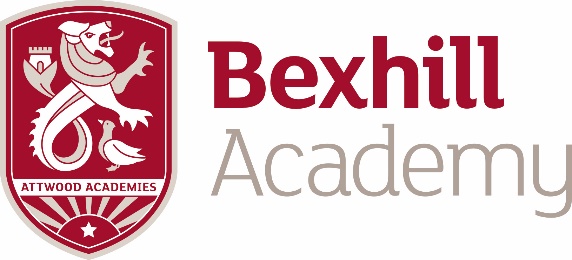 JOB DESCRIPTIONJob Purpose: Under the guidance of the Senior Leadership Team, be responsible for improving academy attendance and reducing absencePurpose:Work with parents/carers to help them understand and fulfil their legal responsibilities in relation to academy attendanceMeet targets to reduce persistent absence and improve overall academy attendanceAssist in the development of a partnership between the home and the academySupport the academy in fulfilling its statutory duties in relation to attendance and to instigate legal action following appropriate protocolsWork with the academy and other agencies to reduce persistent absence, improve educational/social inclusion and to support positive behavioursTo monitor whole academy attendance data and advise key staff of trends, concerns and referralsUndertake duties commensurate with the safeguarding agenda for children including representing the academy at Child Protection meetings and conferences where applicableTo refer cases to the Academy’s Designated Safeguarding LeadWork to the demands of the post and meet deadlinesHandle sensitive information in line with Academy policiesMain Duties:Meet parents and students (regular and unannounced home visits are an essential task of the job) to agree action to reduce absence and improve attendanceAttend meetings, contribute to Additional Needs Plans and represent the academy at Team Around The Child meetingsMonitor and record the outcomes of planning with parents/students to improve attendance, maintaining efficient and contemporaneous notes and recordsMaintain electronic casework records and filesBe able to produce and interpret various data for maximum impact on raising levels of attendanceBe computer literate and able to use various applications and softwareTake appropriate and legal action in case of non-compliance/non-cooperation/failure to fulfil responsibilities in relation to unauthorised absenceUndertake investigations commensurate with the Police and Criminal Evidence Act 1984 and the Codes of Practice thereto, and provide the best evidence as necessary for court actionGive advice and support the Academy on policies/procedures/strategies in relation to the whole Academy approach of managing attendanceMonitor the effectiveness of the Academy policies/procedures/strategies in relation to a whole Academy approach to managing attendanceReport on the effectiveness of Academy policies/procedures/strategies in relation to whole Academy attendance and inclusionUndertake attendance/registration inspection and whole academy auditsWork with agencies within and outside Children’s Services to ensure a coordinated approach to improving academy attendance and alternative provision, in order to support optimal attainment by pupilsCare owner essential as a willingness to work outside normal hours if necessaryWhilst every effort has been made to explain the main duties and responsibilities of the post, each individual task undertaken may not be identified.Employees will be expected to comply with any reasonable request from a manager to undertake work of a similar level that is not specified in this job description.The job description is current at the date shown, but following consultation with you, may be changed by management to reflect or anticipate changes in the job which are commensurate with the salary and job title.Post: Education Welfare OfficerSalary Range: Matched to NJC Grade 6 Point 18 £24,313 Full time equivalent.  Paid pro-rota 3 days a week, term time only: Grade range Point 18-22. Annual incremental increase entitlement subject to performance management outcomes.Responsible to: Assistant Principal (Safeguarding, Attendance, Inclusion and Alternative Provision)Hours: 8.00am – 4.30pm (flexibility required)